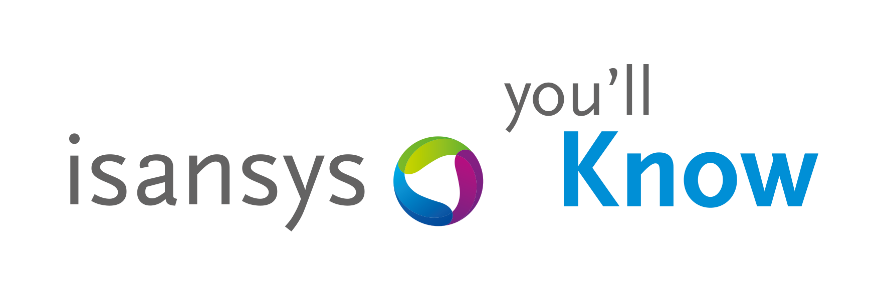 Isansys Lifecare partners with myHealth SentinelOxford, December 14, 2017 – Isansys Lifecare, a global health technology company, is delighted to announce its partnership with myHealth Sentinel (mHS) to offer its wireless, wearable, continuous patient data capture and analysis platform in Singapore. myHealth Sentinal, an industry-leading Healthcare Connectivity Solutions (HCS) company, will be offering the Patient Status Engine, Isansys’ real-time and predictive patient data solution, to the SE Asian healthcare markets. Keith Errey, CEO of Isansys, said: “We are delighted to be teaming up with mHS to bring the benefits of the Patient Status Engine to the healthcare providers and people of Singapore. With a unique combination of market know-how, technical expertise and existing customer base, mHS is the perfect partner for us as we continue our global expansion. We are looking forward to a long and mutually beneficial relationship with mHS as our technology is deployed across the region."The Patient Status Engine is a complete physiological data collection platform which provides monitoring of individuals wirelessly and in real-time. The system automatically captures a constant stream of physiological data through a suite of wireless wearable sensors which make up part of the Patient Status Engine. These unobtrusive sensors collect continuous vital signs data including heart rate, respiration Rate, heart rate variability and temperature. It also collects oxygen saturation and blood pressure from third party wireless medical devices.Clinicians can easily access ‘patient dashboards’ from any browser-based pc, via web-based, patient portals. The PSE patient dashboards offer colour-coded charts and user-configurable Early Warning Scores (EWS) to help clinicians quickly understand the medical condition of their patients. The PSE platform has been deployed in multiple major hospitals in Europe and the USA since 2014.   William Chew, managing director and co-founder of myHealth Sentinel, said: “mHS is a leader in providing best-of-breed Healthcare Connectivity Solutions. Together with our award-winning solutions encompassing Telehealth, Medical Device Integration and Lab Middleware, the addition of Isansys’ PSE solutions will offer our growing base of customers, powerful next-generation technology which will streamline clinician workflow, improve patient outcomes and enhance clinician productivity and safety.”-Ends-Editor notes:About myHealth Sentinel:mHS is a Singapore-based, ‘Health IT’ company, founded in 2011, focused on providing industry-leading Healthcare Connectivity Solutions (HCS), which interconnect clinicians, patients and IT systems to enable critical patient data to be shared across the extended healthcare ecosystem. The mHS team is helmed by seasoned technology professionals with several decades of proven management experience.More details of mHS can be found at www.myhealthsentinel.comAbout Isansys:Isansys Lifecare provides remote monitoring solutions which improve patient care, drive clinical performance, ensure economic value and enhance patient safety.  We look beyond technology to the experiences of patients, providers and caregivers across the healthcare continuum. From early detection of deterioration, to caring for patients more efficiently and effectively and providing care in the home, we unlock insights leading to innovative solutions and help our customers deliver better services to more people around the world, without compromising the level of care. In addition, we partner with visionary healthcare leaders striving to improve patient outcomes and boost efficiency gains across the whole healthcare delivery spectrum.Headquartered in Oxford, UK, Isansys now has offices in Germany and India.More details about Isansys can be found at www.isansys.comFor further information, please contact:Isansys LifecareGeorgina Horton, PR and Marketing ExecutiveTel: 01235 436229Mob: 07852 181898Email: georgina.horton@isansys.com